2020 Quick Sepsis Updates- CMS SEP-1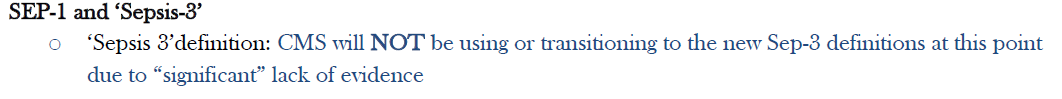 Please document reason if not sepsis for elevated lactate: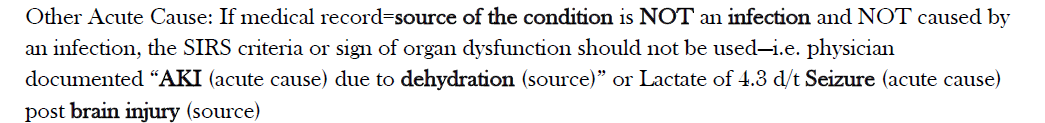 Updated Sepsis tool includedReview of changes to sepsis orders and physician documentation:We are asking for Sepsis Order Sets be used when sepsis is identified to improved compliance with CMS measures.  This interventions and documentation needs completed within 6 hour window from sepsis identification to meet CMS requirements.IF Sepsis ruled out, PLEASE update PROBLEM LIST and PLAN of CARE. Mark ruled out on problem list, or REMOVE entirely from list	Updated Nursing Tool for Sepsis Interventions: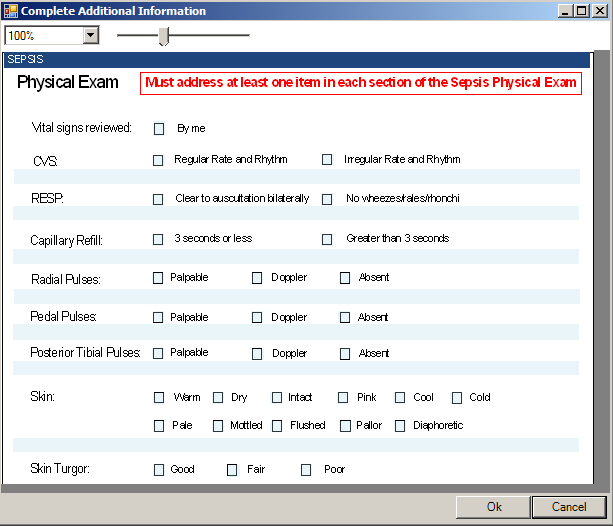 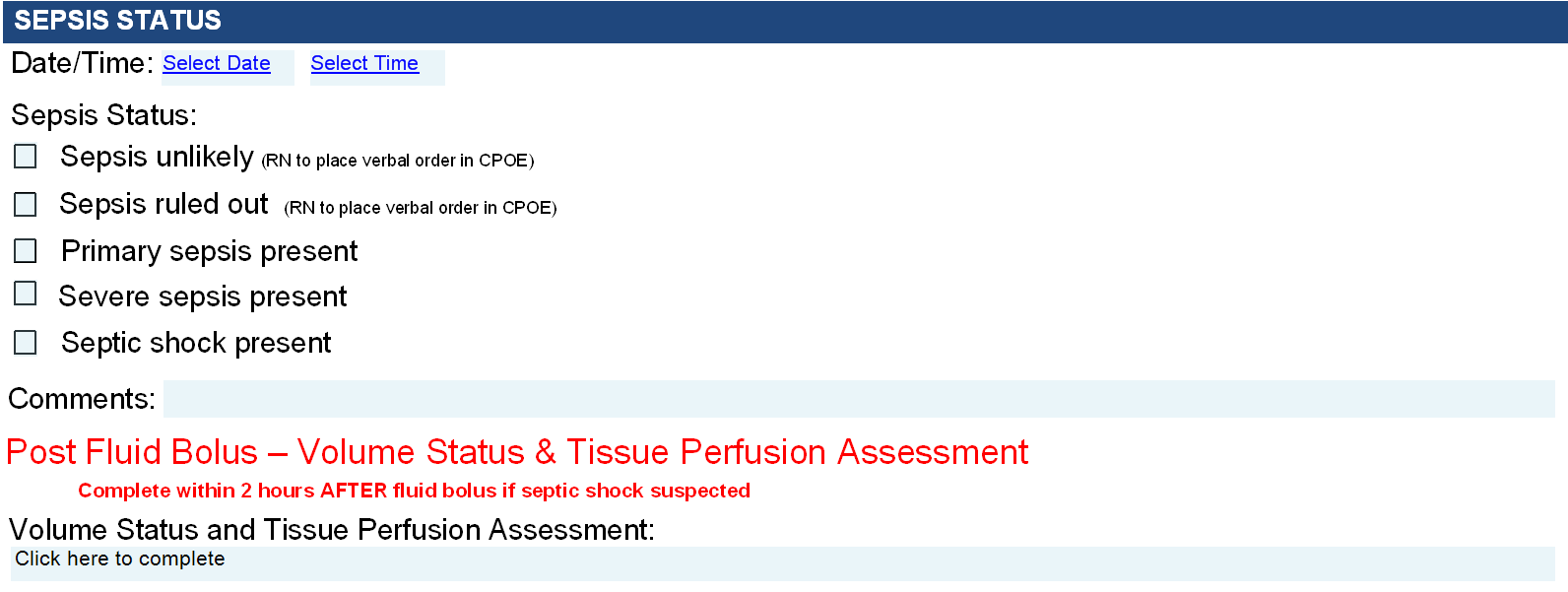 Phys Doc or Paper form available for documentationThis documentation must be completed within the 6 hour window from sepsis identification. Sepsis Requirements3 Hour Bundle6 Hour BundleInitial Lactate CollectionYesAlready CompletedBlood Culture Collection x 2YesAlready CompletedInitial IV Antibiotic Started- Must collect Blood Cultures before startingYesAlready Completed30 mL/kg Fluid Bolus - if SBP below 90 or Lactate 4 or greater- 0.9 NS or LR (may use IBW if BMI over 30)Yes if IndicatedCompleted if IndicatedRepeat Lactate Collection - if initial Lactate over 2       * Note – Lactate of 2.1 MUST be repeated even though                        Lab results indicate this is a “normal” valueN/AYescomplete within 4 hours after initial Lactate     *based on collection time Vasopressor Given- if hypotension continues after fluid bolusN/AYesRepeat Volume Status Assessment- specific criteria required for this assessment- MUST use paper Sepsis Documentation form or the  Sepsis Status section of electronic documentation  N/AYesComplete within2 hours after bolus finished